K-NotePlease return daily in the blue homework folder.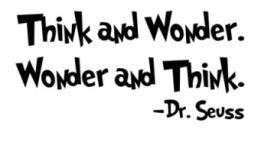 Week of January 6 - 10 MondayOur story for the week is Kip the Ant.  (Decodable Book #1)I am sending home a study guide for each book.  This is the information that will be on the tests each Friday.New sight words this week:  what & do.Tuesday  Show-n-tell is Wednesday.  Bring something that starts with LETTER H.  The L treat is Hershey Bars.There is a 2:00 pm dismissal today.WednesdayShow-n-Tell is today.I will be gone today.ThursdayFridayReport cards go home today.  Sign and return the report card envelope on Monday.This is what we are learning about this week in school.In Writing, we are practicing the letter H.  I will introduce narrative writing.  This quarter we will write two sentences about a given topic.In Reading, our story for the week is Kip the Ant. (Decodable Book #1) .  In Phonemic Awareness, we are practicing:  rhyming words, beginning sounds, syllables in words, final sounds, segmenting words into syllables, substituting a word to create a new word, adding suffixes at the end of a word to create a new word, deleting a suffix from a word, and language awareness.In Math, we are beginning the module on measurement.  We will be comparing lengths of objects using the terms “taller than, shorter than, and longer than”. In Social Studies, we are learning about snow.In Art, we made a capital H - House art and a lowercase h - horse art.During story time, I’m reading fables this week.We had coin store on Monday.